Latest Round-ups: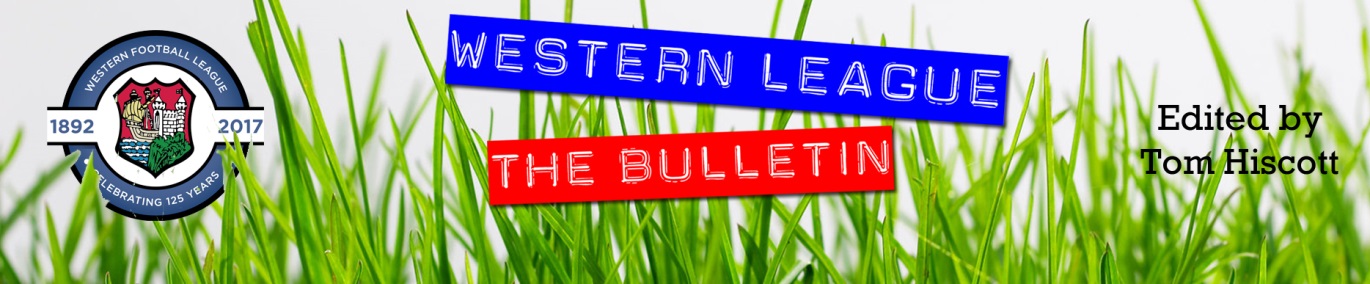 Midweek Action: Tavistock look to be hitting prime form at the perfect time in the season, producing an excellent first half performance to defeat Clevedon 4-1 to extend their lead atop the Premier Division. The Lambs were pretty dominant in the opening 45 minutes at Langsford Park, and led by 3-1 at the interval thanks to goals from Josh Parry, Liam Prynn and Josh Grant. Having returned to winning ways the previous weekend, Tavistock saw off the stern challenge of Clevedon, with Parry scoring his second after the break to wrap up maximum points. It was a strong night all around for the home sides on Tuesday, with Shepton Mallet storming to a 3-0 win over Bitton (pictured right, courtesy of Haydn Jones) behind another standout performance from Jacob Sloggett. Having opened the scoring after just nine minutes, Sloggett was influential throughout the win, with further goals from Joe Morgan and Josh Williams putting the result to bed. Buckland Athletic also won by three goals to nil that evening, with Ryan Bush, Owen Price and Josh Webber all getting on the scoresheet to help see of the challenge of Ashton & Backwell at Homer’s Heath. 24 hours later, there was some success for one of the away sides in action, with Saltash winning away at Street. Second half efforts from Sam Davey and Charlie Elkington pushed the Ashes to victory, capping the perfect couple of weeks for the away side who have picked up 18 points from 18 throughout the month of March. There was also a huge Cornish derby on Wednesday, with title-chasing Mousehole held to a goalless draw away at Helston. It was the visitors’ second consecutive shutout, and they will be hoping to have more success in the return fixture when the two sides meet at Trungle Parc in another huge clash at the beginning of the Easter weekend.   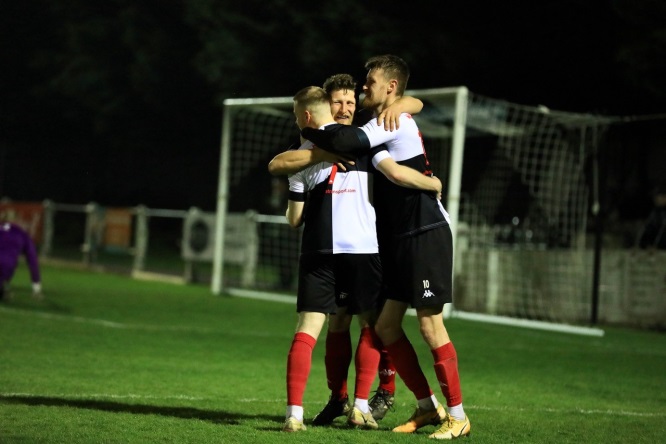 There was also a massive top-of-the-table encounter in the First Division on Tuesday evening, where Warminster were the victors away at Welton to move to within a point of their hosts. In what proved to be a tight contest between the promotion-chasing duo, the only goal of the game came 20 minutes from time, with Martin Johnson edging Warminster ahead, and they managed to hold out for the remainder of the game to capture the points. There was also another strong showing from Wincanton who have stretched their unbeaten run in the league to 22 matches following a 3-1 win over Oldland. A Connor Williams double, and another goal from Matt Garner did the damage for the Wasps who continue to apply pressure on those sides hoping to grab a promotion spot. The points were shared in the evening’s other fixture, with Adam Jones levelling things for Cheddar after visitors Lebeq had gone ahead pretty late on thanks to an effort from Kris Miller.  It was also another midweek with plenty of action in the Les Phillips Cup ties, including Cadbury Heath’s marathon penalty shootout victory over Brislington. Having taken an early lead through Ali Boyer, the Heath found themselves facing elimination following a quick-fire double from Josh Brace and Jordan Scadding, before Korey Pring equalised late on as the game ended two apiece. The home side then produced a perfect penalty sequence to progress, with Brislington finally failing with their eighth spot kick, bringing the curtain down a dramatic night. Keynsham will also take part in the quarter-finals, after a hat-trick from Will Hailston, plus further goals from Matt Brown and Jordan Metters, leading them to a 5-1 triumph over Almondsbury.  Premier Division: In a huge game to kick off the weekend, Tavistock stole a march on their title challengers by beating Saltash United 4-1 at Langsford Park. The Lambs don’t have the easiest of run-ins, but their recent form will stand them in fine stead over the next couple of weeks. It wasn’t a regular scorer who broke the deadlock on a bitterly cold night in Devon, with Dan Evans heading home an early corner to put Tavistock in front. The remainder of the opening half belonged to the hosts, with Liam Prynn’s penalty making it 2-0, before Josh Parry back-heeled the ball into an empty net to stretch the lead further. When Warren Daw headed home a Josh Robins corner to make it 4-0, the new title favourites were home and dry, with the Ashes finally getting themselves on the scoresheet when Neil Slateford fired home from well outside the area on a tough night for the visitors.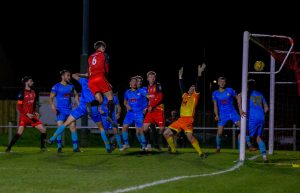 Following on from Tavistock’s victory the previous evening, Mousehole moved back within four points of top spot after hanging on to beat Bitton 2-1. Having gone in front through Steven Burt during the first half, Mousehole saw their lead disappear within ten minutes of the restart when David Duru levelled for the visitors. Then, midway through the second half, Louis Price bundled the ball home from a couple of yards out to restore the Seagulls lead, and they hung to secure all three points. Third-placed Exmouth also kept pace with their Devon rivals after claiming an impressive 2-1 win away at Helston. Going up against a side who were unbeaten in six, Exmouth started strongly and took the lead after just 18 minutes when Levi Landricombe finished smartly from the edge of the box. Aaron Denny was then on hand to lay on his second assist of the afternoon, playing the ball through for Ben Steer who doubled the visitors advantage after half an hour. There was cause for concern in the final couple of minutes after Stu Bowker tucked home a penalty for Helston, but they couldn’t find an equaliser and Exmouth held on for the win. Shepton Mallet continued their outstanding form, beating Clevedon 3-2 to extend their winning streak in the league to six matches. Joe Morgan struck twice in the first half, sandwiching an unfortunate own goal to put Shepton 2-1 up at the interval. Then, with the game still in the balance, Clevedon twice had the ball cleared off the line, and the home side surged straight up the other end where Josh Williams was on hand to beat the keeper for a 3-1 lead. Elliot Nicholson managed to trim the deficit in stoppage time, but it was too little too late and Mallet preserved their winning run. On the opposite end of the form table have been Mallet’s local rivals Street, but they ended their seven-match winless run by handing bottom-side Bridport a 7-0 defeat. An early double from Kyle Strange put Street in charge, and they didn’t look back, with Toby Davey and Gabriel Plant also finding the back of the net. The Cobblers star man however, was Josh Phillips, who bagged a second-half hat-trick on a morale boosting afternoon for all at the club. It was a family affair for Wellington, with Miles and Jake Quick both getting on the scoresheet to help the Somerset outfit land a 2-0 win over Millbrook (pictured, left). In the shortest possible back-to-back, Ashton & Backwell and Buckland shared the points following a 2-2 draw at the Lancer Scott Stadium. Having played the reverse fixture just four days previously, Ashton were looking to gain revenge for their 3-0 defeat and made the perfect start when Shea Bennington-Mannings put them ahead in the early stages. The away side drew level midway through the first half thanks to Ryan Bush, but they were soon on the back foot once again when Zack Ford made it 2-1 on the cusp of half time. Just as it looked like Backwell would be celebrating all three points, they were hit by a late sucker-punch when Charlie Johansen’s long throw found its way to Cieran Bridger who tucked the ball home to equalise in the fifth minute of stoppage time. The points were also shared in Bristol, where Simon Prangley’s 86th minute penalty rescued Brislington who had trailed for much of the afternoon after Harry Stevens had fired Ilfracombe into a tenth minute lead. It also took until the final few minutes to decide the destination of the points in Bridgwater, where the hosts triumphed by two goals to one over Keynsham thanks to a late winner. In front of a large crowd, Jacob Spence’s opener was cancelled out by the K’s seven minutes from time, but it was Bridgwater who had the last laugh with debutant Troy Simpson striking two minutes from time to help his new side move up into fourth spot.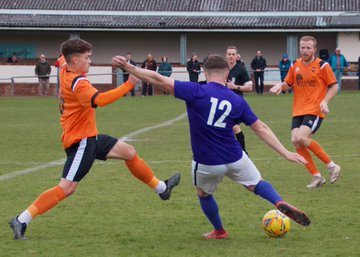 First Division: A fifth clean sheet on the bounce proved crucial for Sherborne who claimed a hard-fought 1-0 win away at Odd Down to maintain their title push. A goalless first half was overshadowed by a bad injury to Sherborne’s Sam Farthing, but they managed to re-group during the interval, scoring the crucial goal three minutes into the second half through top scorer Alex Murphy. The Zebras may be edging towards a championship crown, but they will be pushed until the end, with second-placed Welton also claiming a dramatic 1-0 win away at Hengrove. With the game heading towards a stalemate, Rovers turned to the bench and it paid dividends with substitute Toby Cole putting the visitors ahead five minutes from time. That was just the beginning of the drama however, and a few moments later, Hengrove were afforded the opportunity to equalise from the spot to all-but end Welton’s title hopes. Standing between the sticks for Welton was 16-year-old Alfie Kelsey, and he proved to be the hero, tipping Giorgio Mancini’s spot kick around the post to preserve the crucial victory. Third place now belongs to the rampant Wincanton Town who ran out 3-0 winners at home to Tytherington. The Wasps haven’t suffered defeat in the league since early-October, and they are finally into the top three, beating the Rocks thanks to goals from Connor Williams, Jack Atkins and Dan Quirke. Wincanton’s move into the top three only occurred following Warminster’s 1-0 defeat at the hands of Bishop Sutton. The crucial goal at Lakeview came ten minutes before the break, with Dan Spill scoring for Sutton to help gain revenge for the 5-0 loss at the hands of Warminster earlier this year. There was also a rare home defeat for Radstock Town who lost by  one goal to nil against AEK Boco. Adam Wright was among the goals once more, scoring twice for Wells City in their 3-0 win over Gillingham Town, while Joe McLeod and Jack Jones each struck to hand Bristol Telephones a 2-0 win over basement-dwellers Devizes. Having gone five matches without a win, Oldland responded with a bang, beating Bishops Lydeard by four goals to one. After Owen McCallum headed the Abbots in front, they soon doubled their lead with Cash Vinall striking from the spot following a handball in the box. Harry Pruett’s audacious long-range volley made it 3-0 early in the second half, with McCallum’s second header of the afternoon capping the victory after Paulo Borges had pulled a goal back for the visitors. A pair of first half goals from Sacha Tong helped spearhead Lebeq’s 3-1 win away at Almondsbury, with Longwell Green Sports also bagging maximum points after Ben Mitchell and Liam Oswin each scored in their 2-1 win over Portishead at Shellards Road.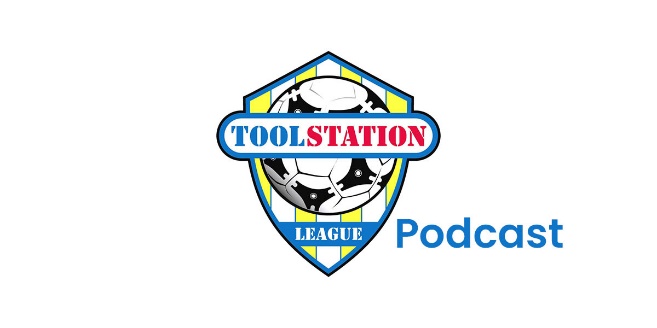 Photo of the Season With the campaign edging towards a finale, the Toolstation Western League is delighted to welcome the return of the Photo of the Season.  The fantastic array of photographs which are received for the gallery on the website makes it an almost impossible task to choose a standout, so there is plenty to consider before submitting your images. Please head to www.toolstationleague.com/photo-of-the-season/ for full information on how to enter. The deadline for entries is Midday on Sunday 17th April 2022.Recent ResultsTuesday 29th March 2022Les Phillips CupKeynsham Town		5-1		Almondsbury				Premier DivisionBuckland Athletic		3-0		Ashton & Backwell United			84Shepton Mallet		3-0		Bitton						103Tavistock			4-1		Clevedon Town			First DivisionCheddar			1-1		Lebeq United					54Welton Rovers			0-1		Warminster Town				185Wincanton Town		3-1		Oldland Abbotonians			Wednesday 30th March 2022       Les Phillips CupCadbury Heath		2-2 (8-7 pens)	Brislington				Premier DivisionHelston Athletic		0-0		Mousehole				Street				0-2		Saltash United					100Friday 1st April 2022       Premier DivisionTavistock			4-1		Saltash United				Saturday 2nd April 2022Premier DivisionAshton & Backwell United	2-2		Buckland Athletic				114Bridgwater United		2-1		Keynsham Town				282Brislington			1-1		Ilfracombe Town				62Helston Athletic		1-2		Exmouth TownMousehole			2-1		BittonShepton Mallet		3-2		Clevedon Town				327Street				7-0		BridportWellington			2-0		MillbrookFirst DivisionAlmondsbury			1-3		Lebeq United					33Bishop Sutton			1-0		Warminster Town				60Bristol Telephones		2-0		Devizes Town					21Hengrove Athletic		0-1		Welton Rovers					75Longwell Green Sports	2-1		Portishead TownOdd Down			0-1		Sherborne TownOldland Abbotonians		4-1		Bishops LydeardRadstock Town		0-1		AEK Boco					71Wells City			3-0		Gillingham TownWincanton Town		3-0		Tytherington RocksUpcoming FixturesTuesday 5th April 2022Les Phillips CupCadbury Heath		vs		Ashton & Backwell United		19:30KOBridgwater United		vs		Shepton Mallet			19:45KOPremier DivisionMousehole			vs		Keynsham Town			19:30KOFirst DivisionGillingham Town		vs		Cheddar				19:30KOBristol Telephones		vs		Almondsbury				19:45KOWednesday 6th April 2022       Les Phillips CupHelston Athletic		vs		Exmouth Town			19:45KOFirst DivisionAEK Boco			vs		Wincanton Town			19:30KORadstock Town		vs		Oldland Abbotonians			19:45KOSaturday 9th April 2022 (3pm kick-off unless noted)Premier DivisionBitton				vs		TavistockBuckland Athletic		vs		StreetCadbury Heath		vs		BridportClevedon Town		vs		BrislingtonExmouth Town		vs		Bridgwater UnitedHelston Athletic		vs		Ilfracombe TownMillbrook			vs		Ashton & Backwell UnitedSaltash United			vs		Shepton MalletWellington			vs		Mousehole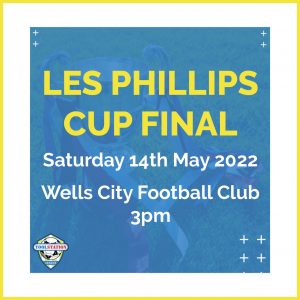 First DivisionAlmondsbury			vs		Wells CityBishops Lydeard		vs		Bishop SuttonCheddar			vs		Hengrove AthleticLebeq United			vs		Gillingham TownLongwell Green Sports	vs		Devizes TownPortishead Town		vs		Welton RoversRadstock Town		vs		Odd DownSherborne Town		vs		Oldland AbbotoniansWarminster Town		vs		Tytherington RocksWincanton Town		vs		Bristol TelephonesLeading Goalscorers (Stats courtesy of FA Fulltime Website)League TablesPREMIER DIVISIONPlayedWonDrawnLostGDPoints1Tavistock31216450692Mousehole31205643653Exmouth Town31197547644Bridgwater United341951030625Saltash United32185932596Shepton Mallet33168940567Helston Athletic321411724538Clevedon Town331311915509Ilfracombe Town321471164910Keynsham Town331381264711Bitton321361314512Buckland Athletic321271354313Millbrook311191164214Wellington339915-193615Brislington319517-423216Cadbury Heath338520-332917Street327520-232618Ashton & Backwell United325621-372119Bridport321130-1514FIRST DIVISIONPlayedWonDrawnLostGDPoints1Sherborne Town36276378872Welton Rovers35246542783Wincanton Town34235662744Warminster Town35235740745Radstock Town34168102566Wells City3514111013537Odd Down35157136528Cheddar341310116499Lebeq United3613101354910Oldland Abbotonians341541504911AEK Boco34131011-14912Bishop Sutton371371704613Tytherington Rocks36121014-114614Longwell Green Sports3611916-154215Hengrove Athletic3511816-154116Portishead Town3513418-640*17Gillingham Town3510916-103918Almondsbury3310221-343219Bristol Telephones369423-473120Bishops Lydeard345623-392121Devizes Town354526-7614*